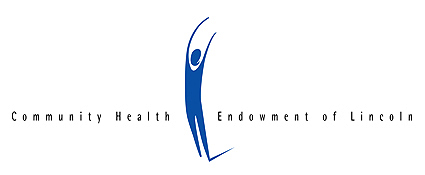 FOR IMMEDIATE RELEASE 		Contact:June 27, 2017		Lori Vrtiska Seibel, President/CEO		402-436-5516, lori.seibel@chelincoln.orgCommunity Health Endowment Awards $1.27 Million in GrantsGrants awarded recently by the Community Health Endowment (CHE) will provide a number of important services in ways that are culturally sensitive and appropriate and better meet the needs of the people served. The CHE Board of Trustees approved grants totaling $534,279 for year one and $1,273,308 over three years.  All grants listed begin on July 1, 2017. New grants will:Provide culturally sensitive and trauma-informed mental health services including therapy, peer support and interpretation to immigrants and refugees. (Asian Community and Cultural Center, $236,430 over three years)Provide culturally sensitive parenting courses to Lincoln families from Native American or African refugee communities. (Boys Town, $20,000 over one year)Increase cancer screening rates among communities of color using culturally and linguistically appropriate outreach efforts. (Malone Community Center, $132,105 over three years)Explore the reconnection of urban Native Americans in Lincoln with trusted tribal health providers using telehealth technologies. (Indian Center, Inc., $40,000 over one year)Support families with parenting resources and short-term crisis therapy. (Child Guidance Center, $264,649 over three years)Collect and analyze data on the health of children, 0 – 8, in Lincoln and Lancaster County to identify gaps and prioritize action in targeted areas. (Children’s Center for the Child and Community, $103,320 over two years) Study the feasibility of creating a community kitchen and expanding Growing Great Beginnings nutrition intervention to more children living in poverty. (Community Action Partnership of Lancaster and Saunders Counties, $20,000 over one year)Support the production and increased distribution of locally produced health information. (City of Lincoln 10HealthTV, $67,500 over three years) Continue support for a mobile farmers’ market located at the Health 360 clinic with additional support for a market at Park Middle School and nutrition education at both sites. (Community CROPS, $65,574 over three years)Continue support for work to reduce childhood obesity and increase childhood fitness using collective impact and extensive partnerships. (Partnership for a Healthy Lincoln, $234,630 over three years)Expand dental care at the Health 360 clinic by adding a dental operatory. (People’s Health Center, $72,600 over one year)Continue support for helping people in poverty build economic stability through “Getting Ahead in a Just Gettin’ By World” classes (Food Bank of Lincoln, $16,500 over one year)# # #The Community Health Endowment of Lincoln (CHE) is a municipal endowment dedicated to making Lincoln the healthiest community in the nation. To achieve this vision, CHE invests in health-related projects and programs and convenes the community around important health issues. Since its inception in 1998, CHE has returned more than $27 million to the community.